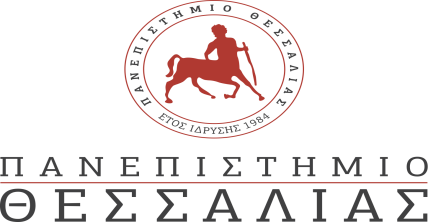 Πρόγραμμα Σπουδών  Πολιτικών Μηχανικών Τ.Ε. (Τρικάλων)ΑΝΑΚΟΙΝΩΣΗΑνακοινώνεται στους φοιτητές του Προγράμματος Σπουδών Πολιτικών Μηχανικών,  ότι εφεξής, η εξυπηρέτηση φοιτητών για φοιτητικά θέματα θα γίνεται Δευτέρα, Τρίτη, Τετάρτη και Πέμπτη από 10:00 π.μ. έως 12:00μ.μ.ΑΠΟ ΤΗ ΓΡΑΜΜΑΤΕΙΑ Ταχ. Δ/νση: Αργοναυτών 1Γ 42100, ΤρίκαλαΠληροφορίες:Τηλ.: 24310 - 23602 Fax : 24310 – 23672E-mail: secry-civil-trikala@teilar.gr